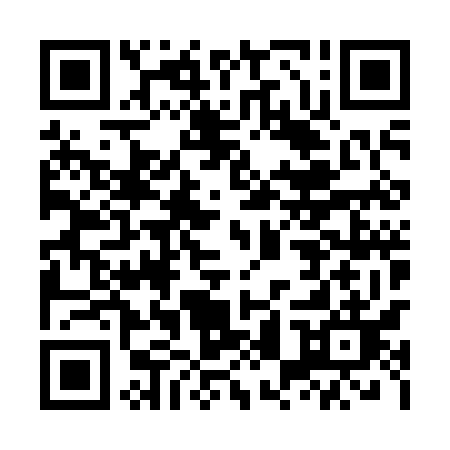 Ramadan times for Budzieszewice, PolandMon 11 Mar 2024 - Wed 10 Apr 2024High Latitude Method: Angle Based RulePrayer Calculation Method: Muslim World LeagueAsar Calculation Method: HanafiPrayer times provided by https://www.salahtimes.comDateDayFajrSuhurSunriseDhuhrAsrIftarMaghribIsha11Mon4:264:266:2412:104:005:585:587:4912Tue4:244:246:2212:104:016:006:007:5113Wed4:214:216:1912:104:036:026:027:5314Thu4:194:196:1712:104:046:046:047:5515Fri4:164:166:1412:094:066:056:057:5716Sat4:134:136:1212:094:076:076:077:5917Sun4:104:106:1012:094:096:096:098:0118Mon4:084:086:0712:084:106:116:118:0319Tue4:054:056:0512:084:126:136:138:0520Wed4:024:026:0212:084:136:156:158:0821Thu3:593:596:0012:084:156:176:178:1022Fri3:563:565:5712:074:166:186:188:1223Sat3:533:535:5512:074:186:206:208:1424Sun3:513:515:5212:074:196:226:228:1725Mon3:483:485:5012:064:216:246:248:1926Tue3:453:455:4712:064:226:266:268:2127Wed3:423:425:4512:064:236:286:288:2328Thu3:393:395:4312:064:256:296:298:2629Fri3:363:365:4012:054:266:316:318:2830Sat3:333:335:3812:054:286:336:338:3131Sun4:304:306:351:055:297:357:359:331Mon4:264:266:331:045:307:377:379:352Tue4:234:236:301:045:327:397:399:383Wed4:204:206:281:045:337:417:419:404Thu4:174:176:261:035:347:427:429:435Fri4:144:146:231:035:367:447:449:456Sat4:114:116:211:035:377:467:469:487Sun4:074:076:181:035:387:487:489:518Mon4:044:046:161:025:407:507:509:539Tue4:014:016:141:025:417:527:529:5610Wed3:573:576:111:025:427:537:539:59